Department of Human Resources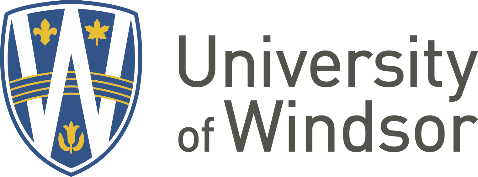 Orienting New Employees to their Role & the DepartmentNew Employee Pre-arrival Name of the new employee: __________________________________________________Position:__________________________________________________________________Start date:_________________________________________________________________Checklist - The Employee’s First dayName of the new employee: __________________________________________________Position:_________________________________________________________________Start date:________________________________________________________________ActionCompleted (√)Include dateComments / follow-upAfter confirmation of acceptance, contact the new employee to welcome him/her to the department.Confirm start date, whom and where to report on the first day.Provide directions to the department/ building.Suggest where to park on the first day or recommend that he/she makes parking arrangements before the first day by visiting the Parking Services website at www.uwindsor.ca/parking or by calling extension 2413.Discuss expected office attire.Confirm hours of work.Obtain information required to set-up the employee’s e-mail and computer accounts.Send an informal announcement to the department to introduce the new employee, his/her professional background and start date.Identify and prepare a meaningful first assignment for the employee to work on. The first assignment will assist you in identifying the new employee’s strengths. Prepare the employee’s office or workstation. Ensure that the employee has the equipment required to perform the duties of the job.Stock the office/workstation with basic office supplies.Ensure the office/workspace is clean and welcoming.Order applicable building and office keys by contacting Facilities Services, Key Control Clerk at extension 2855.If applicable, make necessary arrangements to provide the new employee access to  the department:Alarm systemElectronic access locksMagnetic card swipesOpen a ticket through TeamDynamix to set-up an e-mail account, to obtain passwords and to set up the new employee’s computer with the required software. To open a ticket, go to https://uwindsor.teamdynamix.com/TDClient/Requests/ServiceCatalogOpen a ticket through TeamDynamix to set-up telephone services. To open a ticket, go tohttps://uwindsor.teamdynamix.com/TDClient/Requests/ServiceDet?ID=9899 Identify a “buddy” for the new employee. Meet with the “buddy” to discuss his/her role and expectations.Review the Employee’s First Day checklist and gather the necessary materials and information. Identify co-workers to be involved in the orientation and assign orientation responsibilities.Identify and schedule required training based on job requirements and employee’s experience.Schedule time to meet with the employee:1 hour on the first day for orientation½ hour at the end of the first day for debriefingRegular meetings during the probation period. (Weekly recommended)If the new employee requires access to SIS:Go to the Office of the Registrar web-site: www.uwindsor.ca/registrarClick on “Faculty/Staff SIS”Go to “Need Access to Faculty / Staff SIS?” and follow the instructions.If the new employee requires access to UWinsite Finance:Go to the Finance Department web-site at http://www.uwindsor.ca/finance Click on “Glossary of Policies, Procedures & Forms”Go to “UWinsite Finance Access”, then “New User Form” and follow the instructions.Make arrangements for training by contacting the Finance Department at extension 2143.ActionCompleted (√)CommentsBe at the office to welcome the new employee. Schedule a minimum of 1 hour to meet with him/her.Show the employee where to leave his/her coat and other personal belongings.Discuss your plan for the first day including having lunch/coffee with the new employee.Show the employee his/her office or workstation.Officially introduce the new employee to the department.Introduce the new employee to the “buddy” and explain the buddy’s role.Tour of the department and its surroundings (it might be appropriate for this to be done by the “buddy”)Tour of the department and its surroundings (it might be appropriate for this to be done by the “buddy”)Tour of the department and its surroundings (it might be appropriate for this to be done by the “buddy”)Familiarize the new employee with his/her new environment. Conduct a tour of the department. Show the employee:Nearest washroomNearest exitEvacuation proceduresLocation of bulletin boardsMail drop off pointsMeeting roomsCopying and fax areaLocation of first aid kitFridge/kitchen areaVending machinesArea where supplies are keptInformation to discuss with the new employeeInformation to discuss with the new employeeInformation to discuss with the new employeeExplain work hours, over time policy and procedures, lunch and meal breaks.Explain the procedures for reporting absences or tardiness, including who and where to call.Explain the procedure for requesting vacations and time off.Review paid holidaysReview the department’s Mission, goals and areas of priority.Review the reporting structure.Explain the importance of their job and how it fits within the department and the University.Discuss position and probationary period reviews.Provide the employee with a copy of the job description. Provide the employee with copies of the department’s manuals, procedures, and work samples for them to review and to be discussed at a later meeting.Provide the employee with the list of co-workers’ telephone extensions and e-mail addressesDiscuss key policies and safety procedures for the department.Provide an overview of privacy, confidentiality and code of conduct.At the end of the meetingAt the end of the meetingAt the end of the meetingRemind the employee of the New Employee Orientation requirements listed in their letter of appointment. Remind employee, if they have not done so, to contact the Human Resources Department at extension 2049 to schedule the Benefits Orientation and to complete necessary paperwork.Ask the employee to arrange meetings with co-workers to get to know everyone’s roles and responsibilities (this will assist the employee in increasing their understanding of the department)Inform the new employee of upcoming meetings that he/she needs to attend.Discuss probation period and meeting dates.Schedule follow-up meetings to cover material not covered on day one